"दस रवि से दस चन्द्र से बारह ऋषिज प्रमाण,चार हुतासन सों भये कुल छत्तिस वंश प्रमाणभौमवंश से धाकरे टांक नाग उनमानचौहानी चौबीस बंटि कुल बासठ वंश प्रमाण."अर्थ:-दस सूर्य वंशीय क्षत्रिय दस चन्द्र वंशीय,बारह ऋषि वंशी एवं चार अग्नि वंशीय कुल छत्तिस क्षत्रिय वंशों का प्रमाण है,बाद में भौमवंश नागवंश क्षत्रियों को सामने करने के बाद जब चौहान वंश चौबीस अलग अलग वंशों में जाने लगा तब क्षत्रियों के बासठ अंशों का पमाण मिलता है।सूर्य वंश की दस शाखायें:-१. कछवाह२. राठौड ३. बडगूजर४. सिकरवार५. सिसोदिया ६.गहलोत ७.गौर ८.गहलबार ९.रेकबार १०.जुननेचन्द्र वंश की दस शाखायें:-१.जादौन२.भाटी३.तोमर४.चन्देल५.छोंकर६.होंड७.पुण्डीर८.कटैरिया९.स्वांगवंश १०.वैसअग्निवंश की चार शाखायें:-१.चौहान२.सोलंकी३.परिहार ४.पमार.ऋषिवंश की बारह शाखायें:-१.सेंगर२.दीक्षित३.दायमा४.गौतम५.अनवार (राजा जनक के वंशज)६.विसेन७.करछुल८.हय९.अबकू तबकू १०.कठोक्स ११.द्लेला १२.बुन्देलाचौहान वंश की चौबीस शाखायें:-१.हाडा २.खींची ३.सोनीगारा ४.पाविया ५.पुरबिया ६.संचौरा ७.मेलवाल८.भदौरिया ९.निर्वाण १०.मलानी ११.धुरा १२.मडरेवा १३.सनीखेची १४.वारेछा १५.पसेरिया १६.बालेछा १७.रूसिया १८.चांदा१९.निकूम २०.भावर २१.छछेरिया २२.उजवानिया २३.देवडा २४.बनकर.क्षत्रिय जातियो की सूचीक्रमांकनामगोत्रवंशस्थान और जिला१.सूर्यवंशीभारद्वाजसूर्यबुलन्दशहर आगरा मेरठ अलीगढ२.गहलोतबैजवापेणसूर्यमथुरा कानपुर और पूर्वी जिले३.सिसोदियाबैजवापेडसूर्यमहाराणा उदयपुर स्टेट४.कछवाहामानवसूर्यमहाराजा जयपुर और ग्वालियर राज्य५.राठोडकश्यपसूर्यजोधपुर बीकानेर और पूर्व और मालवा६.सोमवंशीअत्रयचन्दप्रतापगढ और जिला हरदोई७.यदुवंशीअत्रयचन्दराजकरौली राजपूताने में८.भाटीअत्रयजादौनमहारजा जैसलमेर राजपूताना९.जाडेचाअत्रययदुवंशीमहाराजा कच्छ भुज१०.जादवाअत्रयजादौनशाखा अवा. कोटला ऊमरगढ आगरा११.तोमरव्याघ्रचन्दपाटन के राव तंवरघार जिला ग्वालियर१२.कटियारव्याघ्रतोंवरधरमपुर का राज और हरदोई१३.पालीवारव्याघ्रतोंवरगोरखपुर१४.परिहारकौशल्यअग्निइतिहास में जानना चाहिये१५.तखीकौशल्यपरिहारपंजाब कांगडा जालंधर जम्मू में१६.पंवारवशिष्ठअग्निमालवा मेवाड धौलपुर पूर्व मे बलिया१७.सोलंकीभारद्वाजअग्निराजपूताना मालवा सोरों जिला एटा१८.चौहानवत्सअग्निराजपूताना पूर्व और सर्वत्र१९.हाडावत्सचौहानकोटा बूंदी और हाडौती देश२०.खींचीवत्सचौहानखींचीवाडा मालवा ग्वालियर२१.भदौरियावत्सचौहाननौगंवां पारना आगरा इटावा गालियर२२.देवडावत्सचौहानराजपूताना सिरोही राज२३.शम्भरीवत्सचौहाननीमराणा रानी का रायपुर पंजाब२४.बच्छगोत्रीवत्सचौहानप्रतापगढ सुल्तानपुर२५.राजकुमारवत्सचौहानदियरा कुडवार फ़तेहपुर जिला२६.पवैयावत्सचौहानग्वालियर२७.गौर,गौडभारद्वाजसूर्यशिवगढ रायबरेली कानपुर लखनऊ२८.वैसभारद्वाजचन्द्रउन्नाव रायबरेली मैनपुरी पूर्व में२९.गेहरवारकश्यपसूर्यमाडा हरदोई उन्नाव बांदा पूर्व३०.सेंगरगौतमब्रह्मक्षत्रियजगम्बनपुर भरेह इटावा जालौन३१.कनपुरियाभारद्वाजब्रह्मक्षत्रियपूर्व में राजाअवध के जिलों में हैं३२.बिसैनवत्सब्रह्मक्षत्रियगोरखपुर गोंडा प्रतापगढ में हैं३३.निकुम्भवशिष्ठसूर्यगोरखपुर आजमगढ हरदोई जौनपुर३४.सिरसेतभारद्वाजसूर्यगाजीपुर बस्ती गोरखपुर३५.कटहरियावशिष्ठ्याभारद्वाज,सूर्यबरेली बंदायूं मुरादाबाद शहाजहांपुर३६.वाच्छिलअत्रयवच्छिलचन्द्रमथुरा बुलन्दशहर शाहजहांपुर३७.बढगूजरवशिष्ठसूर्यअनूपशहर एटा अलीगढ मैनपुरी मुरादाबाद हिसार गुडगांव जयपुर३८.झालामरीच कश्यपचन्द्रधागधरा मेवाड झालावाड कोटा३९.गौतमगौतमब्रह्मक्षत्रियराजा अर्गल फ़तेहपुर४०.रैकवारभारद्वाजसूर्यबहरायच सीतापुर बाराबंकी४१.करचुल हैहयकृष्णात्रेयचन्द्रबलिया फ़ैजाबाद अवध४२.चन्देलचान्द्रायनचन्द्रवंशीगिद्धौर कानपुर फ़र्रुखाबाद बुन्देलखंड पंजाब गुजरात४३.जनवारकौशल्यसोलंकी शाखाबलरामपुर अवध के जिलों में४४.बहरेलियाभारद्वाजवैस की गोद सिसोदियारायबरेली बाराबंकी४५.दीत्ततकश्यपसूर्यवंश की शाखाउन्नाव बस्ती प्रतापगढ जौनपुर रायबरेली बांदा४६.सिलारशौनिकचन्द्रसूरत राजपूतानी४७.सिकरवारभारद्वाजबढगूजरग्वालियर आगरा और उत्तरप्रदेश में४८.सुरवारगर्गसूर्यकठियावाड में४९.सुर्वैयावशिष्ठयदुवंशकाठियावाड५०.मोरीब्रह्मगौतमसूर्यमथुरा आगरा धौलपुर५१.टांक (तत्तक)शौनिकनागवंशमैनपुरी और पंजाब५२.गुप्तगार्ग्यचन्द्रअब इस वंश का पता नही है५३.कौशिककौशिकचन्द्रबलिया आजमगढ गोरखपुर५४.भृगुवंशीभार्गवचन्द्रवनारस बलिया आजमगढ गोरखपुर५५.गर्गवंशीगर्गब्रह्मक्षत्रियनृसिंहपुर सुल्तानपुर५६.पडियारिया,देवल,सांकृतसामब्रह्मक्षत्रियराजपूताना५७.ननवगकौशल्यचन्द्रजौनपुर जिला५८.वनाफ़रपाराशर,कश्यपचन्द्रबुन्देलखन्ड बांदा वनारस५९.जैसवारकश्यपयदुवंशीमिर्जापुर एटा मैनपुरी६०.चौलवंशभारद्वाजसूर्यदक्षिण मद्रास तमिलनाडु कर्नाटक में६१.निमवंशीकश्यपसूर्यसंयुक्त प्रांत६२.वैनवंशीवैन्यसोमवंशीमिर्जापुर६३.दाहिमागार्गेयब्रह्मक्षत्रियकाठियावाड राजपूताना६४.पुण्डीरकपिलब्रह्मक्षत्रियपंजाब गुजरात रींवा यू.पी.६५.तुलवाआत्रेयचन्द्रराजाविजयनगर६६.कटोचकश्यपभूमिवंशराजानादौन कोटकांगडा६७.चावडा,पंवार,चोहान,वर्तमान कुमावतवशिष्ठपंवार की शाखामलवा रतलाम उज्जैन गुजरात मेवाड६८.अहवनवशिष्ठचावडा,कुमावतखेरी हरदोई सीतापुर बारांबंकी६९.डौडियावशिष्ठपंवार शाखाबुलंदशहर मुरादाबाद बांदा मेवाड गल्वा पंजाब७०.गोहिलबैजबापेणगहलोत शाखाकाठियावाड७१.बुन्देलाकश्यपगहरवारशाखाबुन्देलखंड के रजवाडे७२.काठीकश्यपगहरवारशाखाकाठियावाड झांसी बांदा७३.जोहियापाराशरचन्द्रपंजाब देश मे७४.गढावंशीकांवायनचन्द्रगढावाडी के लिंगपट्टम में७५.मौखरीअत्रयचन्द्रप्राचीन राजवंश था७६.लिच्छिवीकश्यपसूर्यप्राचीन राजवंश था७७.बाकाटकविष्णुवर्धनसूर्यअब पता नहीं चलता है७८.पालकश्यपसूर्ययह वंश सम्पूर्ण भारत में बिखर गया है७९.सैनअत्रयब्रह्मक्षत्रिययह वंश भी भारत में बिखर गया है८०.कदम्बमान्डग्यब्रह्मक्षत्रियदक्षिण महाराष्ट्र मे हैं८१.पोलचभारद्वाजब्रह्मक्षत्रियदक्षिण में मराठा के पास में है८२.बाणवंशकश्यपअसुरवंशश्री लंका और दक्षिण भारत में,कैन्या जावा में८३.काकुतीयभारद्वाजचन्द्र,प्राचीन सूर्य थाअब पता नही मिलता है८४.सुणग वंशभारद्वाजचन्द्र,पाचीन सूर्य था,अब पता नही मिलता है८५.दहियाकश्यपराठौड शाखामारवाड में जोधपुर८६.जेठवाकश्यपहनुमानवंशीराजधूमली काठियावाड८७.मोहिलवत्सचौहान शाखामहाराष्ट्र मे है८८.बल्लाभारद्वाजसूर्यकाठियावाड मे मिलते हैं८९.डाबीवशिष्ठयदुवंशराजस्थान९०.खरवडवशिष्ठयदुवंशमेवाड उदयपुर९१.सुकेतभारद्वाजगौड की शाखापंजाब में पहाडी राजा९२.पांड्यअत्रयचन्दअब इस वंश का पता नहीं९३.पठानियापाराशरवनाफ़रशाखापठानकोट राजा पंजाब९४.बमटेलाशांडल्यविसेन शाखाहरदोई फ़र्रुखाबाद९५.बारहगैयावत्सचौहानगाजीपुर९६.भैंसोलियावत्सचौहानभैंसोल गाग सुल्तानपुर९७.चन्दोसियाभारद्वाजवैससुल्तानपुर९८.चौपटखम्बकश्यपब्रह्मक्षत्रियजौनपुर९९.धाकरेभारद्वाज(भृगु)ब्रह्मक्षत्रियआगरा मथुरा मैनपुरी इटावा हरदोई बुलन्दशहर१००.धन्वस्तयमदाग्निब्रह्मक्षत्रियजौनपुर आजमगढ वनारस१०१.धेकाहाकश्यपपंवार की शाखाभोजपुर शाहाबाद१०२.दोबर(दोनवर)वत्स या कश्यपब्रह्मक्षत्रियगाजीपुर बलिया आजमगढ गोरखपुर१०३.हरद्वारभार्गवचन्द्र शाखाआजमगढ१०४.जायसकश्यपराठौड की शाखारायबरेली मथुरा१०५.जरोलियाव्याघ्रपदचन्द्रबुलन्दशहर१०६.जसावतमानव्यकछवाह शाखामथुरा आगरा१०७.जोतियाना(भुटियाना)मानव्यकश्यप,कछवाह शाखामुजफ़्फ़रनगर मेरठ१०८.घोडेवाहामानव्यकछवाह शाखालुधियाना होशियारपुर जालन्धर१०९.कछनियाशान्डिल्यब्रह्मक्षत्रियअवध के जिलों में११०.काकनभृगुब्रह्मक्षत्रियगाजीपुर आजमगढ१११.कासिबकश्यपकछवाह शाखाशाहजहांपुर११२.किनवारकश्यपसेंगर की शाखापूर्व बंगाल और बिहार में११३.बरहियागौतमसेंगर की शाखापूर्व बंगाल और बिहार११४.लौतमियाभारद्वाजबढगूजर शाखाबलिया गाजी पुर शाहाबाद११५.मौनसमानव्यकछवाह शाखामिर्जापुर प्रयाग जौनपुर११६.नगबकमानव्यकछवाह शाखाजौनपुर आजमगढ मिर्जापुर११७.पलवारव्याघ्रसोमवंशी शाखाआजमगढ फ़ैजाबाद गोरखपुर११८.रायजादेपाराशरचन्द्र की शाखापूर्व अवध में११९.सिंहेलकश्यपसूर्यआजमगढ परगना मोहम्दाबाद१२०.तरकडकश्यपदीक्षित शाखाआगरा मथुरा१२१.तिसहियाकौशल्यपरिहारइलाहाबाद परगना हंडिया१२२.तिरोताकश्यपतंवर की शाखाआरा शाहाबाद भोजपुर१२३.उदमतियावत्सब्रह्मक्षत्रियआजमगढ गोरखपुर१२४.भालेवशिष्ठपंवारअलीगढ१२५.भालेसुल्तानभारद्वाजवैस की शाखारायबरेली लखनऊ उन्नाव१२६.जैवारव्याघ्रतंवर की शाखादतिया झांसी बुन्देलखंड१२७.सरगैयांव्याघ्रसोमवंशहमीरपुर बुन्देलखण्ड१२८.किसनातिलअत्रयतोमरशाखादतिया बुन्देलखंड१२९.टडैयाभारद्वाजसोलंकीशाखाझांसी ललितपुर बुन्देलखंड१३०.खागरअत्रययदुवंश शाखाजालौन हमीरपुर झांसी१३१.पिपरियाभारद्वाजगौडों की शाखाबुन्देलखंड१३२.सिरसवारअत्रयचन्द्र शाखाबुन्देलखंड१३३.खींचरवत्सचौहान शाखाफ़तेहपुर में असौंथड राज्य१३४.खातीकश्यपदीक्षित शाखाबुन्देलखंड,राजस्थान में कम संख्या होने के कारण इन्हे बढई गिना जाने लगा१३५.आहडियाबैजवापेणगहलोतआजमगढ१३६.उदावतबैजवापेणगहलोतआजमगढ१३७.उजैनेवशिष्ठपंवारआरा डुमरिया१३८.अमेठियाभारद्वाजगौडअमेठी लखनऊ सीतापुर१३९.दुर्गवंशीकश्यपदीक्षितराजा जौनपुर राजाबाजार१४०.बिलखरियाकश्यपदीक्षितप्रतापगढ उमरी राजा१४१.डोमराकश्यपसूर्यकश्मीर राज्य और बलिया१४२.निर्वाणवत्सचौहानराजपूताना (राजस्थान)१४३.जाटूव्याघ्रतोमरराजस्थान,हिसार पंजाब१४४.नरौनीमानव्यकछवाहाबलिया आरा१४५.भनवगभारद्वाजकनपुरियाजौनपुर१४६.गिदवरियावशिष्ठपंवारबिहार मुंगेर भागलपुर१४७.रक्षेलकश्यपसूर्यरीवा राज्य में बघेलखंड१४८.कटारियाभारद्वाजसोलंकीझांसी मालवा बुन्देलखंड१४९.रजवारवत्सचौहानपूर्व मे बुन्देलखंड१५०.द्वारव्याघ्रतोमरजालौन झांसी हमीरपुर१५१.इन्दौरियाव्याघ्रतोमरआगरा मथुरा बुलन्दशहर१५२.छोकरअत्रययदुवंशअलीगढ मथुरा बुलन्दशहर१५३.जांगडावत्सचौहानबुलन्दशहर पूर्व में झांसी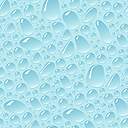 